              БОЙОРОК                                                                                                  ПРИКАЗ                      03.02. 2023й.                                           №15                           03.02. 2023г.. «О  проведении  итогового собеседования в 9 классеВ WEB-ФОРМАТЕ»В соответствии с Федеральным законом от 29 декабря 2012 № 273-ФЗ «Об образовании в Российской Федерации», Порядком проведения государственной итоговой аттестации по образовательным программам основного общего образования, утвержденным приказом Министерства просвещения Российской Федерации и Федеральной службы по надзору в сфере образования и науки от 7 ноября 2018 года № 189/1513, Порядком проведения итогового собеседования по русскому языку в общеобразовательных организациях Республики Башкортостан, утвержденным приказом Министерства образования Республики Башкортостан от 02 февраля 2023 года № 57, приказом Министерства образования и науки Республики Башкортостан от 25.01.2023 года № 66, на основании приказа РОО от25.01.2023 №42, в целях организации проведения итогового собеседования по русскому языку в 9-х классах в общеобразовательных организациях МР Гафурийский район Республики Башкортостан в 2023 годуПРИКАЗЫВАЮ:Провести итоговое собеседование 8 февраля  2023г.Начало в 9.002.Назначить следующих специалистов:Муллабаева Г.Т., ответственный организатор ОО, обеспечивающий подготовку и проведение итогового собеседования. Садаева Т.Г., организатор  вне аудитории, обеспечивающий передвижение обучающихся и соблюдение порядка и тишины в местах проведения итогового собеседования;    Муллабаева Г.Т.,  экзаменатор-собеседник, который проводит собеседование с обучающимся, а также обеспечивает проверку паспортных данных участника итогового собеседования и фиксирует время начала и время окончания итогового собеседования каждого участника в  WEB-ФОРМАТЕ;Усманова Л.Г. эксперт, который оценивает ответы участника собеседования ;Романов С.Л.. технический специалист, обеспечивающий получение  материалов для проведения итогового собеседования с федерального Интернет-ресурса, а также,  осуществляющий аудиозапись и видеозапись ответов участников.3. Провести собеседование в кабинете информатики4. Провести итоговое собеседование согласно установленной продолжительности проведения итогового собеседования для каждого участника итогового собеседования – 15,16 минут.5. Организовать итоговое собеседование по русскому языку в 9-х классах общеобразовательных организаций, используя комбинирование потоковой и персональной аудиозаписей.6. Использовать утвержденное минимальное количество баллов, полученных за итоговое собеседование, для получения положительного результата «Зачет», согласно приложению 1 приказа Министерства образования и науки Республики Башкортостан от 24.01.2023 года № 102.7. Организовать рабочее место для ответственного организатора ОО, оборудованное компьютером с доступом в сеть Интернет и принтером для получения и тиражирования материалов для проведения итогового собеседования. Отв. Романов С.Л.8. Усмановой Л.Г.  ознакомиться с критериями оценивания устных ответов, а также методическими рекомендациями  по оцениванию устных ответов в соответствии с Приложением 2 приказа Министерства образования и науки Республики Башкортостан от 24.01.2023 года № 669. ознакомить участников итогового собеседования и (или) их родителей (законных представителей) с результатами итогового собеседования в срок не позднее двух рабочих дней со дня окончания проверки.10. Классному руководителю  довести информацию до обучающихся и их родителей (Законных представителей)11.Контроль за исполнением приказа оставляю за собой   Директор школы ___________________ Романов С.Л. С приказом ознакомлены:  _______________ Муллабаева Г.Т.                                                _______________  Садаева Т.Г.                                                ________________   Усманова Л.Г.                                               ________________   Садыкова Н.Р.БАШКОРТОСТАН РЕСПУБЛИКАҺЫМУНИЦИПАЛЬ РАЙОН FAФУPИ РАЙОНЫ  ХАКИМИӘТЕ БАШҠОРТОСТАН РЕСПУБЛИКАҺЫ ҒАФУРИ  РАЙОНЫ  МОРАК АУЫЛЫНЫҢ ТӨПЛӨ ДӨЙӨМ БЕЛЕМ БИРЕҮ МӘКТӘБЕ МУНИЦИПАЛЬ  БЮДЖЕТ  ДӨЙӨМ БЕЛЕМ БИРЕҮ  УЧРЕЖДЕНИЕҺЫИНН 0219004084453074,  Ғафури районы, Морак ауылы, Партизан урамы, 4Телефон: 2-63-27E-mail: s.mrakovo@mail.ru 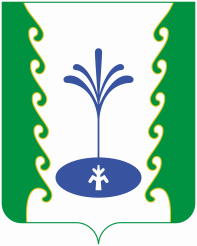 АДМИНИСТРАЦИЯ МУНИЦИПАЛЬНОГО РАЙОНА ГАФУРИЙСКИЙ РАЙОН РЕСПУБЛИКИ БАШКОРТОСТАНМУНИЦИПАЛЬНОЕ БЮДЖЕТНОЕ ОБЩЕОБРАЗОВАТЕЛЬНОЕ  УЧРЕЖДЕНИЕ ОСНОВНАЯ ОБЩЕОБРАЗОВАТЕЛЬНАЯ ШКОЛА С. МРАКОВО МУНИЦИПАЛЬНОГО РАЙОНА ГАФУРИЙСКИЙ РАЙОН РЕСПУБЛИКИ БАШКОРТОСТАНОГРН 1020201255348453074, Гафурийский район, с. Мраково ул. Партизанская, 4Телефон:  2-63-27E-mail: s.mrakovo@mail.ru